АДМИНИСТРАЦИЯ   ВЕСЬЕГОНСКОГО РАЙОНАТВЕРСКОЙ  ОБЛАСТИПОСТАНОВЛЕНИЕг. Весьегонск26.07.2016                                                                                                                              №  282п о с т а н о в л я ю:1. Внести в  муниципальную программу муниципального образования Тверской области «Весьегонский район» «Совершенствование муниципального управления в Весьегонском районе»  на 2016-2018 годы, утвержденную постановлением администрации Весьегонского района от 31.12.2015 № 549, следующие изменения:1.1. В Паспорте программы раздел «Объем и источники финансирования муниципальной программы по годам ее реализации в разрезе подпрограмм» изложить в следующей редакции:1.2. Второй абзац главы 2 «Мероприятия подпрограммы», подраздела II « Подпрограмма 2 «Осуществление государственных полномочий по государственной регистрации актов гражданского состояния и по составлению списков кандидатов в присяжные заседатели федеральных судов общей юрисдикции в Российской Федерации» изложить в следующей редакции «Решение задачи 2 «Реализация государственных полномочий по обеспечению деятельности государственной регистрации актов гражданского состояния» осуществляется посредством выполнения следующих административных мероприятий и мероприятий подпрограммы   «Осуществление государственных полномочий по государственной регистрации актов гражданского состояния и по составлению списка кандидатов в присяжные заседатели федеральных судов общей юрисдикции в Российской Федерации»:а) получение субвенции на осуществление государственных полномочий по государственной регистрации актов гражданского состояния;б) проведение мероприятий, направленных на поддержку и укрепление института семьи;в) реализация государственных полномочий по обеспечению деятельности государственной регистрации актов гражданского состояния за счет средств местного бюджета»1.3. Подраздел 1 главы 3 «Объем финансовых ресурсов, необходимых для реализации Подпрограммы» изложить в следующей редакции « 1. Общий объем бюджетных ассигнований, выделенный на реализацию подпрограммы   «Осуществление государственных полномочий по государственной регистрации актов гражданского состояния и по составлению списка кандидатов в присяжные заседатели федеральных судов общей юрисдикции в Российской Федерации»  составляет 1 135 600,00 руб.»1.4. Приложение 1 к муниципальной программе муниципального образования Тверской области «Весьегонский район» «Совершенствование муниципального управления в Весьегонском районе»  на 2016-2018 годы изложить в новой редакции (прилагается).2. Опубликовать настоящее постановление в газете «Весьегонская жизнь» и разместить на официальном сайте муниципального образования Тверской области «Весьегонский район» в информационно-коммуникационной сети Интернет.3. Настоящее постановление вступает в силу  со дня его принятия.4. Контроль за выполнением настоящего постановления возложить на управляющего делами аппарата главы администрации района Лисенкова С.В.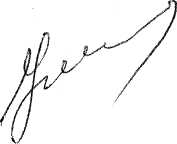  Глава администрации района                                                       И.И. УгнивенкоО внесении изменений в постановление администрации Весьегонского района  от 31.12.2015 № 549Объемы и источники финансирования муниципальной программы по годам ее реализации  в разрезе подпрограммОбщий объем финансирования муниципальной программы на 2016 – 2018 годы -   58 782 392,41   руб., в том числе:за счет средств местного бюджета – 53 363 292,41 руб. по годам ее реализации:2016 год -    20 568 696,41 руб.Подпрограмма 1 -  675 936 руб.Подпрограмма 2  - 366 500 руб.Подпрограмма 3  - 66 000 руб.Подпрограмма 4 – 0 руб.Подпрограмма 5 – 0 руб.Обеспечивающая подпрограмма  19 460 260,41 руб.2017 год –   19 080 474 руб.Подпрограмма 1 -  602 217 руб.Подпрограмма 2  - 377 300 руб.Подпрограмма 3  - 132 000 руб.Подпрограмма 4 – 0 руб.Подпрограмма 5 – 0 руб.Обеспечивающая подпрограмма  17 968 957 руб.2018 год -    19 133 212 руб.Подпрограмма 1 -  602 455 руб.Подпрограмма 2  - 391 800 руб.Подпрограмма 3  - 132 000 руб.Подпрограмма 4 – 0 руб.Подпрограмма 5 – 0 руб.Обеспечивающая подпрограмма  18 006 957 руб.